ҠАРАР	ПОСТАНОВЛЕНИЕО внесении изменений в постановление Администрации сельского поселения Кандринский сельсовет муниципального района Туймазинский район Республики Башкортостан №215 от 07.05.2019г.  «Об утверждении Административного регламента по предоставлению муниципальной услуги «Предоставление порубочного билета и (или) разрешения на пересадку деревьев и кустарников» в сельском поселении Кандринский сельсовет муниципального района Туймазинский район Республики Башкортостан»(в ред. №74 от 25.08.2021г)На основании протокола №77 от 30.09.2021г проектного офиса по улучшению инвестиционного и предпринимательского климата в Республике Башкортостан с рекомендациями о внесении изменений в административные регламенты муниципальных услуг по срокам предоставления муниципальных услуг, учитывая замечания на проект нормативного правового акта от 15.04.2022, руководствуясь Уставом сельского поселения Кандринский сельсовет муниципального района Туймазинский район Республики БашкортостанПОСТАНОВЛЯЮ:Внести изменения в административный регламент по предоставлению муниципальной услуги «Предоставление порубочного билета и (или) разрешения на пересадку деревьев и кустарников» в сельском поселении Кандринский сельсовет муниципального района Туймазинский район Республики Башкортостан, утвержденный постановлением главы сельского поселения Кандринский сельсовет муниципального района Туймазинский район Республики Башкортостан №215 от 07.05.2019г.:  В разделе «Срок предоставления муниципальной услуги, в том числе с учетом необходимости обращения в организации, участвующие в предоставлении муниципальной услуги, срок приостановления предоставления муниципальной услуги в случае, если возможность приостановления предусмотрена законодательством Российской Федерации, Республики Башкортостан, срок выдачи (направления) документов, являющихся результатом предоставления муниципальной услуги» в пункте 2.6  в первом абзаце слова «десяти» заменить на слова «пяти рабочих». В разделе «Рассмотрение заявления и приложенных к нему документов» в пункте 3.1.2  вдевятом абзаце слова «6 календарных дней» заменить на слова «два рабочих дня».В разделе «Принятие решения о предоставлении порубочного билета и (или) разрешения на пересадку деревьев и кустарников либо отказ в предоставлении порубочного билета и (или) разрешения на пересадку деревьев и кустарников» в пункте 3.1.3  водиннадцатом абзаце слова «8 календарных дней с момента поступления в Администрацию  заявления и прилагаемых документов» заменить на слова «один рабочий день с даты рассмотрения заявления и приложенных к нему документов».В разделе «Выдача результата предоставления муниципальной услуги заявителю» в пункте 3.1.4 в четвертом абзаце слова «десять календарных дней с момента поступления в Администрацию  заявления и прилагаемых документов» заменить на слова «один рабочий день с даты вынесения решения».В разделе «Порядок информирования заявителя о результатах рассмотрения жалобы» в пункте 5.10 добавить второй абзац следующего содержания:«При оставлении жалобы без ответа в течение 3 рабочих дней со дня регистрации жалобы заявителю сообщается об этом в письменной форме и по желанию заявителя в форме электронного документа, подписанного электронной цифровой подписью»Опубликовать настоящее постановление на официальном сайте сельского поселения Кандринский сельсовет муниципального района Туймазинский район Республики Башкортостан.Настоящее постановление вступает в силу со дня его подписания.И.о. главы сельского поселенияКандринский       сельсоветмуниципального      районаТуймазинский           районРеспублики Башкортостан                              Э.З. ВахитоваБашҠортостан Республикаһы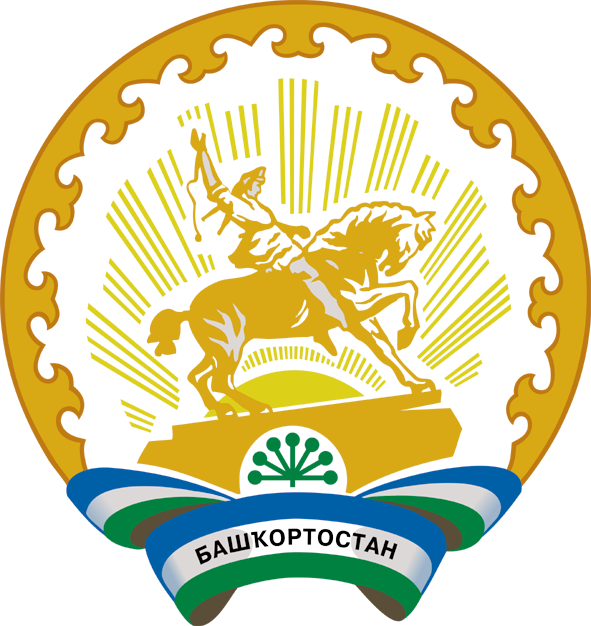 Республика БашкортостанБашҠортостан Республикаһының Туймазы  районы муниципаль районының Ҡандраауыл советыауыл биләмәһе башлығы452765, Ҡандраауылы,  Ленин урамы, 16Тел. 8(34782) 4-74-52Глава сельского поселения Кандринский сельсоветмуниципального районаТуймазинский районРеспублики Башкортостан452765, село Кандры, ул.Ленина, 16Тел. 8(34782) 4-74-52№ 85от«12»июля2022г.